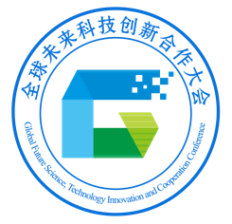 The Conference on Global Future Science, Technology and Innovation Cooperation （2022） Registration FormFull NamePhotoDate of Birth (dd/mm/yyyy)GenderF □ M □PhotoPassport Number PhotoNationality (as shown on passport) Issuing country PhotoJob TitlePhone NumberAddressOrganizationGovernment  □ Embassy or Consulate  □  Company   Government  □ Embassy or Consulate  □  Company   Government  □ Embassy or Consulate  □  Company   Government  □ Embassy or Consulate  □  Company   Name of Organization（English）Contact InformationContact InformationContact InformationContact InformationContact InformationNameJob Title Mobile E-Mail Immunization RequirementsFully Vaccinated □ Recently Travel to the High-risk Areas □Fully Vaccinated □ Recently Travel to the High-risk Areas □Fully Vaccinated □ Recently Travel to the High-risk Areas □Fully Vaccinated □ Recently Travel to the High-risk Areas □Notes◎Please make sure you are fully vaccinated against Covid-19, prepare for the necessary procedures in advance and carefully read the "Requirements of CIFTIS" for your reference.◎You are requested to make sure all personnel information and photos submitted are authentic and valid. Failed to do so will subject to rejection of registration and no admittance to CIFTIS.◎Please send the registration form and all other required documents before 28April 2021 to office@gfsticc.org.cn.◎Photo Requirements: Front face with bare forehead. Photo shall be one inch photo and less than 500kb, JPG or PNG format only. Plain white or blue color background and in high clarity without any logo or printing defects.◎Contact: Lishu Wang; Tel: (+86) 13241532865, (+86) 010-65257741; Fax: 010-65229517; Email office@gfsticc.org.cn◎Please make sure you are fully vaccinated against Covid-19, prepare for the necessary procedures in advance and carefully read the "Requirements of CIFTIS" for your reference.◎You are requested to make sure all personnel information and photos submitted are authentic and valid. Failed to do so will subject to rejection of registration and no admittance to CIFTIS.◎Please send the registration form and all other required documents before 28April 2021 to office@gfsticc.org.cn.◎Photo Requirements: Front face with bare forehead. Photo shall be one inch photo and less than 500kb, JPG or PNG format only. Plain white or blue color background and in high clarity without any logo or printing defects.◎Contact: Lishu Wang; Tel: (+86) 13241532865, (+86) 010-65257741; Fax: 010-65229517; Email office@gfsticc.org.cn◎Please make sure you are fully vaccinated against Covid-19, prepare for the necessary procedures in advance and carefully read the "Requirements of CIFTIS" for your reference.◎You are requested to make sure all personnel information and photos submitted are authentic and valid. Failed to do so will subject to rejection of registration and no admittance to CIFTIS.◎Please send the registration form and all other required documents before 28April 2021 to office@gfsticc.org.cn.◎Photo Requirements: Front face with bare forehead. Photo shall be one inch photo and less than 500kb, JPG or PNG format only. Plain white or blue color background and in high clarity without any logo or printing defects.◎Contact: Lishu Wang; Tel: (+86) 13241532865, (+86) 010-65257741; Fax: 010-65229517; Email office@gfsticc.org.cn◎Please make sure you are fully vaccinated against Covid-19, prepare for the necessary procedures in advance and carefully read the "Requirements of CIFTIS" for your reference.◎You are requested to make sure all personnel information and photos submitted are authentic and valid. Failed to do so will subject to rejection of registration and no admittance to CIFTIS.◎Please send the registration form and all other required documents before 28April 2021 to office@gfsticc.org.cn.◎Photo Requirements: Front face with bare forehead. Photo shall be one inch photo and less than 500kb, JPG or PNG format only. Plain white or blue color background and in high clarity without any logo or printing defects.◎Contact: Lishu Wang; Tel: (+86) 13241532865, (+86) 010-65257741; Fax: 010-65229517; Email office@gfsticc.org.cn